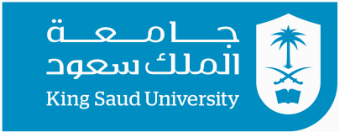 Midterm ExamImportant Notices:
 Answer the following questions (3 questions, two pages)
 Answer a new question in a new page.
_____________________________________________________Suppose that  is a data set to which we fit a simple regression model,  If , find the least squared estimate of the of , next, discuss the unbiasedness and derive its variance. Ifprove that:   The sum of residuals is equal to zero.The total sum of square error is equal to the sum the regression square error of the plus the sum of square error.When , find the least squared estimate of the of , next, discuss the unbiasedness and derive its variance.************************When Prove that The sum of residuals is equal to zeroThe total sum of square error is equal to the sum the regression square error of the plus the sum of square error 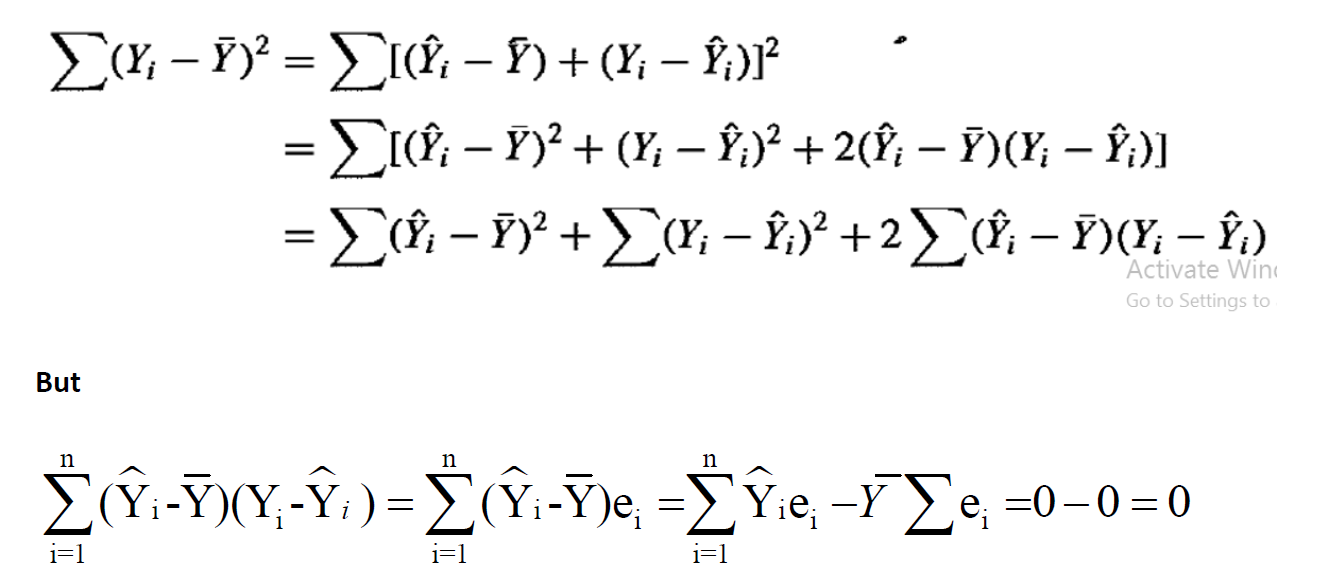 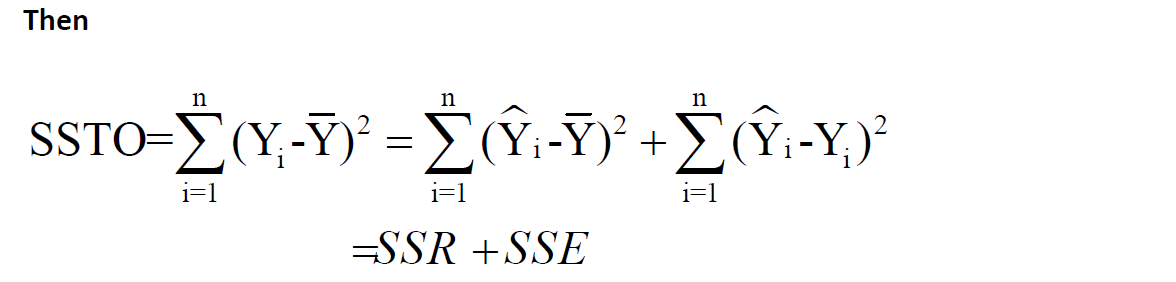 > X=c(3.4,1.8,4.6,2.3,3.1,5.5,0.7,3.0,2.6,4.3,2.1,1.1,6.1,4.8,3.8)> X [1] 3.4 1.8 4.6 2.3 3.1 5.5 0.7 3.0 2.6 4.3 2.1 1.1 6.1 4.8 3.8> Y=c(26.2,17.8,31.3,23.1,27.5,36.0,14.1,22.3,19.6,31.3,24.0,17.3,43.2,36.4,26.1)> Y [1] 26.2 17.8 31.3 23.1 27.5 36.0 14.1 22.3 19.6 31.3 24.0 17.3 43.2 36.4 26.1> model=lm(Y~X)Estimate the regression line and interpret the coefficients.> lm(Y~X)Call:lm(formula = Y ~ X)Coefficients:(Intercept)            X       10.278        4.919  The regression model is given by  => The mean response Y (the amount of fire damage) is equal 10.278 thousand SR at X (the distance between the residence and the nearest fire station) is zero. (The part of Y does not depend on X) => The mean of response Y (the amount of fire damage) increases by 4.919 thousand SR when X (the distance between the residence and the nearest fire station) increases by one mile.Calculate the estimate of the standard deviation of fire damage for all homes the same distance from the fire station is (in SR1000)> anova(model)Analysis of Variance TableResponse: Y          Df Sum Sq Mean Sq F value    Pr(>F)    X          1 841.77  841.77  156.89 1.248e-08 ***Residuals 13  69.75    5.37                      Construct 90% confidence intervals for the model coefficients and explain the results.> confint(model,level=0.9)                 5 %      95 %(Intercept) 7.762711 12.793146X           4.223801  5.614861This means that when the distance between the residence increases by one mile, the damage increases from 4.22 to 5.6 thousand SR.This means there the amount of damage that does not depend on the residence distance is between 7.76 to 12.79 thousand SR.Test the linearity by using ANOVA.Hypothesis:				F-statistic = > qf(0.95,1,13) [1] 4.667193The critical value = Since , we reject , so the model in  linear Find 95% confidence interval for the mean fire damage for all house 3.5 miles from the fire station is (in SR1000).Confidence interval for > newx=data.frame(X=3.5)> predict (model,newx,level=0.95,interval="confidence")       fit              lwr           upr1 27.49559   26.1901   28.80107Calculate the residual corresponding to the of the damage at the house of 5.5 miles (in SR1000).This is the residual corresponding the value number 5   which X = 5.5 and Y = 36.0> summary(model)$resFit the model > x=c(10,10,15,15,20,20,25,25,25,30,35,35)> y=c(73,78,85,88,90,91,87,86,91,75,65,63)>model=lm(y~x)>summary(model)Coefficients:                       Estimate      Std. Error      t value       Pr(>|t|)    (Intercept)     92.0025       7.7638           11.850        3.29e-07 ***x                    -0.4982         0.3292          -1.514          0.161   =92.002-0.498Test the linearity using t-test.Test the hypothesis 𝐻0: 𝛽1=0. VS  0: 𝛽10>anova(model)Response: y                   Df       Sum  Sq       Mean Sq            F value         Pr(>F)x                  1      204.27           204.273             2.2908          0.1611Residuals    10     891.73          89.173Since p-value=0.1611> 0.05The decision: reject 𝐻1 and accept 𝐻0 (there is no linear relation between X  and Y.Discuss the lack of fit test.𝐻0: The regression function is linear (no lack of fit) H1: The regression function is not linear (lack of fit)> install.packages("olsrr")>library(olsrr)> ols_pure_error_anova(model)Lack of Fit F Test --------------Response :   y Predictor:   x                       Analysis of Variance Table                       ----------------------------------------------------------------------                DF     Sum Sq     Mean Sq     F Value        Pr(>F)    ----------------------------------------------------------------------x                1    204.2734    204.2734    36.58628    0.0001238284 Residual        10    891.7266    89.17266                              Lack of fit     4    858.2266    214.5566    38.42806    0.0002061043  Pure Error      6       33.50    5.583333                             ----------------------------------------------------------------------Another package>install.libraries("EnvStats") >install.packages("EnvStats") >library(EnvStats) >anovaPE(model)Df Sum Sq Mean Sq F value    Pr(>F)    x             1 204.27 204.273  36.586 0.0009245 ***Lack of Fit   4 858.23 214.557  38.428 0.0002061 ***Pure Error    6  33.50   5.583                     p-value = 0.0002061<0.05 We reject 𝐻0 (there is a lack of fit)__________________A linear regression was run on a set of data. You are given only the following partial information from R:Coefficients:                                         Estimate             Std. Error                 t value (Intercept)    293.89    5.62      52.294  X         (1)-1.7069   0.13      -13.13   Analysis of Variance TableResponse: y                        Df              Sum Sq                            Mean Sq                           F value         X                      1             7621.667                       (2)                 (4) 172.3969                Residuals            5         (3)  221.05                           44.21Complete the table as follows (1) 	         (2) (3) (4) ________________________________________________________With My Best Wishes and Regards ..                                                                                                                                            Dr. Mahmoud BakrWednesday, 03 / 07 / 1444 HSTAT 332Academic year 1444 H7:00 – 09:00 pmRegression AnalysisSecond SemesterStudent’s Nameاسم الطالبID numberالرقم الجامعيSection No.رقم الشعبةClassroom No.رقم قاعة الاختبارTeacher’s Nameاسم أستاذ المقررRoll Numberرقم التحضيرQuestion One (8 Marks)Question Two (12 Marks)1234567-0.80365-1.33272-1.606851.5076111.972146-1.334250.37854891011121314-2.73592-3.46819-0.131053.3914771.6108082.9141542.50928415-2.87139Question Three (10 Marks)